Supplementary Table 1: CFQ  (Chewing Function Questionnaire)  Supplementary Figure 1. Example of colorimetric analysis of chewed gum photo in the “Viewgum" software.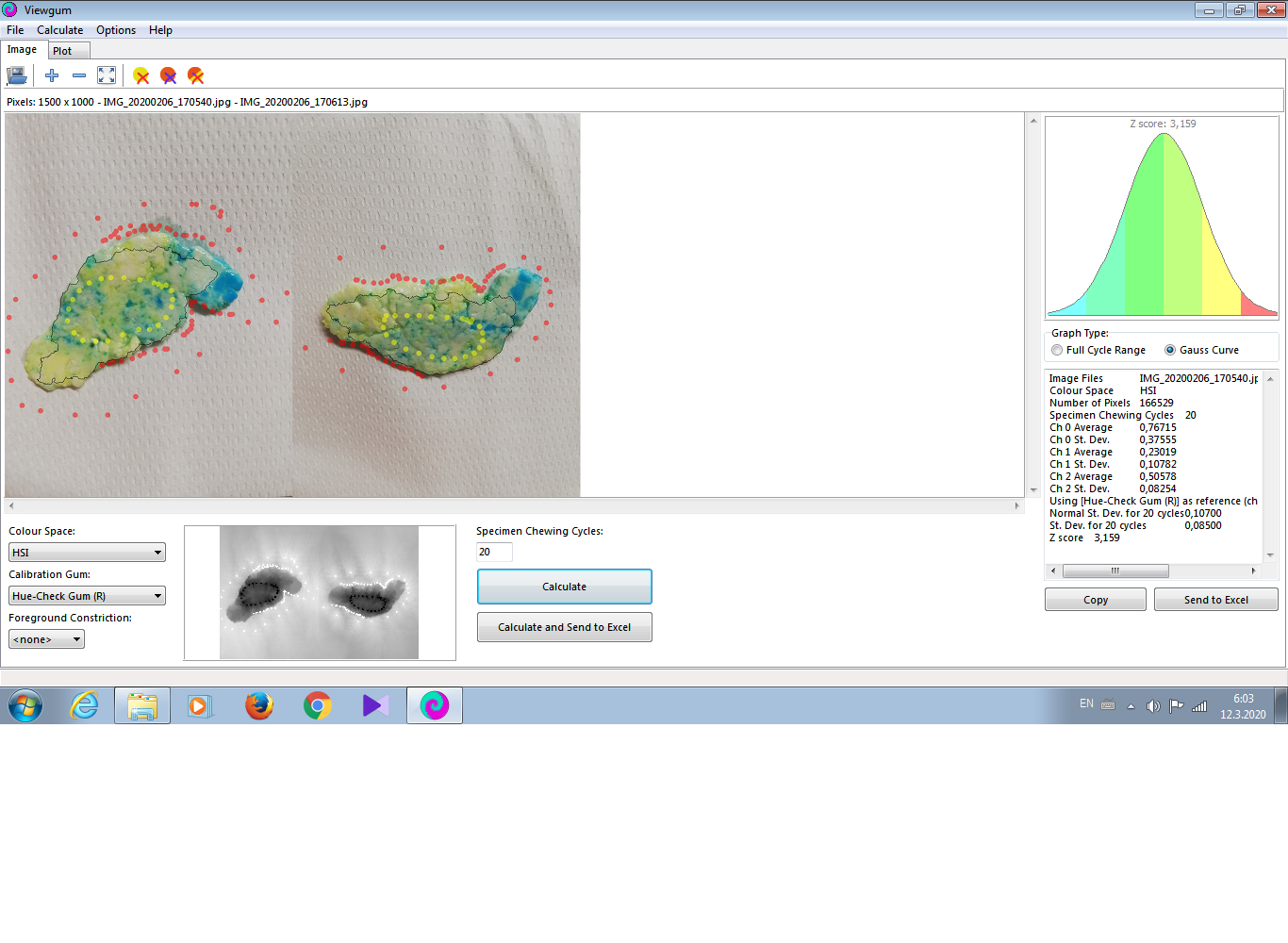 Q1Have you had any difficulty chewing apples / raw carrots, or food of similar consistency/ Da li ste imali poteškoće prilikom žvakanja jabuke / sirove šargarepe ili hrane slične konzistencije?Q2Have you had any difficulty chewing bacon / smoked ham /baked or fried firm meat, or food of similar consistency? / Da li ste imali poteškoće prilikom žvakanja slanine / pršuta / pečenog ili prženog tvrđeg mesa ili hrane slične konzistencije?Q3Have you had any difficulties chewing biscuits / crackers / tea biscuits or food of similar consistency? / Da li ste imali poteškoće prilikom žvakanja dvopeka / krekera / čajnih keksića ili hrane slične konzistencije?Q4Have you had any difficulty chewing fresh bread /doughnut or food of similar consistency? / Da li ste imali poteškoće prilikom žvakanja svežeg hleba / krofne ili hrane slične konzistencije?Q5Have you had any difficulty chewing nuts / walnuts / almonds / macadamia / peanuts or similar food? / Da li ste imali poteškoće prilikom žvakanja lešnika / oraha / badema / makadamija / kikirikija ili slične hrane?Q6Have you had any difficulty chewing lettuce / raw cabbage or similar food? /Da li ste imalipoteškoća prilikom žvakanja zelene salate / sirovog kupusa ili slične hrane?Q7Have you felt insecure when you are chewing? / Da li ste osećali nesigurnost prilikom žvakanja?Q8Have you had any difficulty when biting different food (food incision)? / Da li ste imali poteškoća prilikom odgrizanja hrane?Q9Have you noticed food catching or food remaining sticked between or on your teeth or dentures during or after meals? / Da li ste primetili da Vam hrana zaostaje između zuba ili na protezama tokom ili posle obroka?Q10Have you had any difficulty chewing chewing gum? / Da li ste imali poteškoće prilikom žvakanja žvakaće gume?